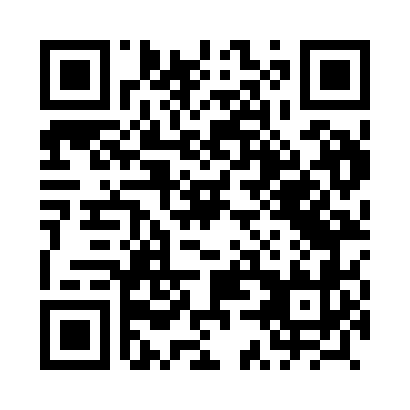 Prayer times for Rajgrod, PolandMon 1 Apr 2024 - Tue 30 Apr 2024High Latitude Method: Angle Based RulePrayer Calculation Method: Muslim World LeagueAsar Calculation Method: HanafiPrayer times provided by https://www.salahtimes.comDateDayFajrSunriseDhuhrAsrMaghribIsha1Mon3:556:0112:334:597:059:042Tue3:525:5912:335:007:079:073Wed3:495:5712:325:027:099:094Thu3:455:5412:325:037:119:125Fri3:425:5212:325:047:139:146Sat3:395:4912:315:067:159:177Sun3:365:4712:315:077:179:198Mon3:325:4512:315:087:189:229Tue3:295:4212:315:107:209:2510Wed3:265:4012:305:117:229:2811Thu3:225:3712:305:127:249:3012Fri3:195:3512:305:137:269:3313Sat3:155:3312:305:157:289:3614Sun3:125:3012:295:167:299:3915Mon3:085:2812:295:177:319:4216Tue3:055:2612:295:187:339:4517Wed3:015:2312:295:207:359:4818Thu2:575:2112:285:217:379:5119Fri2:545:1912:285:227:399:5420Sat2:505:1712:285:237:409:5721Sun2:465:1412:285:247:4210:0022Mon2:425:1212:285:267:4410:0423Tue2:385:1012:275:277:4610:0724Wed2:345:0812:275:287:4810:1025Thu2:305:0612:275:297:5010:1426Fri2:265:0312:275:307:5110:1727Sat2:225:0112:275:317:5310:2128Sun2:174:5912:275:337:5510:2529Mon2:154:5712:265:347:5710:2830Tue2:144:5512:265:357:5910:31